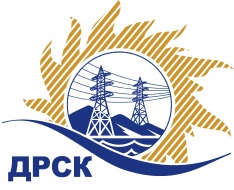 Акционерное Общество«Дальневосточная распределительная сетевая  компания»ПРОТОКОЛ № 124/УР-РЗакупочной комиссии по запросу предложений в электронной форме с участием только субъектов МСП на право заключения договора на выполнение работ «Ремонт транспортных средств, филиал ПЭС» (закупка 40.1 раздела 1.1. ГКПЗ 2019 г.)СПОСОБ И ПРЕДМЕТ ЗАКУПКИ: запрос предложений в электронной форме с участием только субъектов МСП на право заключения договора на выполнение работ «Ремонт транспортных средств, филиал ПЭС» (закупка 40.1 раздела 1.1. ГКПЗ 2019 г.).КОЛИЧЕСТВО ПОДАННЫХ ЗАЯВОК НА УЧАСТИЕ В ЗАКУПКЕ: 2 (две) заявки.КОЛИЧЕСТВО ОТКЛОНЕННЫХ ЗАЯВОК: 1 (одна) заявок.ВОПРОСЫ, ВЫНОСИМЫЕ НА РАССМОТРЕНИЕ ЗАКУПОЧНОЙ КОМИССИИ: О рассмотрении результатов оценки вторых частей заявок Об отклонении заявки Участника 19355/ИП Болсуновский А.О. О признании заявок соответствующими условиям Документации о закупке по результатам рассмотрения вторых частей заявокО признании закупки несостоявшейсяРЕШИЛИ:По вопросу № 1Признать объем полученной информации достаточным для принятия решения.Принять к рассмотрению вторые части заявок следующих участников:По вопросу № 2Отклонить заявку 19355/ИП Болсуновский А.О. от дальнейшего рассмотрения на основании пункта 4.11.3 подпункт а)  Документации о закупке, как несоответствующую следующим требованиям:По вопросу № 3Признать вторую часть заявки Участника 21107/ООО «Автодело плюс» соответствующей условиям Документации о закупке.По вопросу № 4Признать закупку несостоявшейся на основании п. 4.19.1 пп. в)  Документации о закупке, так как по результатам рассмотрения вторых частей заявок принято решение о признании менее 2 (двух) заявок соответствующими требованиям Документации о закупки.Рекомендовать Заказчику инициировать повторное проведение закупки.Секретарь Закупочной комиссии 1 уровня  		                                        М.Г.ЕлисееваЧувашова О.В.(416-2) 397-242г.  Благовещенск«12» февраля 2019№ п/пИдентификационный номер УчастникаДата и время регистрации заявки19355/ИП Болсуновский А.О. 31.12.2018 06:3221107/ООО «Автодело плюс»13.01.2019 04:39№п/пИдентификационный номер УчастникаДата и время регистрации заявки19355/ИП Болсуновский А.О. 31.12.2018 06:3221107/ООО «Автодело плюс»13.01.2019 04:39№ п/пОснования для отклоненияНаименование Заявителя на электронной торговой площадке, подавшего вторую часть заявки в закупочную процедуру ИП Болсуновский А.О., однако, во второй части заявки предоставлены документы на ООО «Автодело Плюс».  Наименование Заявителя и не совпадает с наименованием организации подавшей заявку, что не соответствует п. 4.5.1.7 Документации о закупке в котором требуется, что документы, входящие в заявку, не должны содержать недостоверные сведения или намеренно искаженную информацию, а также должны отсутствовать внутренние противоречия между различными частями и/или документами заявки.